SỞ GD&ĐT ĐẮK LẮKTRƯỜNG THPT NGÔ GIA TỰ ĐÁP ÁN KIỂM TRA CUỐI HỌC KỲ 1
NĂM HỌC 2023-2024MÔN HÓA HỌC – Khối lớp 12 Thời gian làm bài : 45 phút 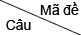 10110210310433[0.3125] A[0.3125] C[0.3125] A[0.3125] B34[0.3125] C[0.3125] C[0.3125] A[0.3125] A35[0.3125] B[0.3125] A[0.3125] B[0.3125] A36[0.3125] B[0.3125] A[0.3125] C[0.3125] C37[0.3125] A[0.3125] D[0.3125] A[0.3125] B38[0.3125] B[0.3125] B[0.3125] C[0.3125] A39[0.3125] D[0.3125] B[0.3125] C[0.3125] D40[0.3125] C[0.3125] C[0.3125] A[0.3125] D41[0.3125] D[0.3125] C[0.3125] B[0.3125] A42[0.3125] D[0.3125] B[0.3125] C[0.3125] A43[0.3125] A[0.3125] D[0.3125] C[0.3125] C44[0.3125] A[0.3125] A[0.3125] B[0.3125] D45[0.3125] C[0.3125] B[0.3125] D[0.3125] A46[0.3125] B[0.3125] C[0.3125] A[0.3125] C47[0.3125] A[0.3125] C[0.3125] D[0.3125] D48[0.3125] C[0.3125] D[0.3125] D[0.3125] B49[0.3125] A[0.3125] A[0.3125] B[0.3125] A50[0.3125] B[0.3125] A[0.3125] B[0.3125] C51[0.3125] D[0.3125] D[0.3125] C[0.3125] D52[0.3125] C[0.3125] A[0.3125] D[0.3125] A53[0.3125] C[0.3125] D[0.3125] D[0.3125] B54[0.3125] B[0.3125] D[0.3125] A[0.3125] C55[0.3125] B[0.3125] C[0.3125] C[0.3125] D56[0.3125] C[0.3125] B[0.3125] B[0.3125] B57[0.3125] D[0.3125] D[0.3125] A[0.3125] B58[0.3125] A[0.3125] B[0.3125] B[0.3125] D59[0.3125] D[0.3125] D[0.3125] B[0.3125] C60[0.3125] D[0.3125] B[0.3125] C[0.3125] C61[0.3125] C[0.3125] A[0.3125] A[0.3125] D62[0.3125] D[0.3125] B[0.3125] D[0.3125] B63[0.3125] B[0.3125] A[0.3125] B[0.3125] D64[0.3125] A[0.3125] A[0.3125] D[0.3125] C